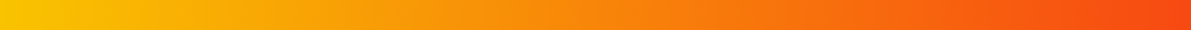 AuftraggeberName des PodcastsName der FolgeZeit vonZeit bisEntfernen?falls Stelle nicht entfernt werden soll: weitere Anmerkungen[  ] ja[  ] ja[  ] ja[  ] ja[  ] ja[  ] ja[  ] ja[  ] ja[  ] ja[  ] ja[  ] ja[  ] ja[  ] ja[  ] ja[  ] ja[  ] ja[  ] ja[  ] ja[  ] ja[  ] ja